Процедура закупки № 2024-1145058 (повторная от № 2024-1127786)Иной вид процедуры закупки: "Упрощенная процедура закупки"Иной вид процедуры закупки: "Упрощенная процедура закупки"Общая информацияОбщая информацияОтрасльМеталлы / металлоизделия > Металлоизделия - другоеКраткое описание предмета закупкиТрубопроводная арматураСведения о заказчике, организатореСведения о заказчике, организатореЗакупка проводитсяорганизаторомПолное наименование организатора, место нахождения организации, УНПОткрытое акционерное общество "БелЭнергоСнабКомплект"
Республика Беларусь, г. Минск, 220030, ул. К. Маркса, 14А/2
100104659Фамилии, имена и отчества, номера телефонов работников организатораКутас Светлана Михайловна

+375172182459
+375173654040
info@besk.byРазмер оплаты услуг организатора-Полное наименование заказчика, место нахождения организации, УНПРУП "Минскэнерго"
г.Минск, ул.Аранская, 24
УНП: 100071593Фамилии, имена и отчества, номера телефонов работников заказчикаКасперович И.И.,
+375 17 218-43-11Основная информация по процедуре закупкиОсновная информация по процедуре закупкиДата размещения приглашения30.04.2024Дата и время окончания приема предложений10.05.2024 11:30Общая ориентировочная стоимость закупки262 919.17 BYNТребования к составу участниковУчастником процедуры закупки может быть любое юридическое или физическое лицо, в том числе индивидуальный предприниматель, независимо от организационно-правовой формы, формы собственности, места нахождения и места происхождения капитала, которое соответствует требованиям, установленным в документах.Квалификационные требованияИные сведения-Сроки, место и порядок предоставления конкурсных документовДокументы размещаются в открытом доступе в ИС "Тендеры" одновременно с приглашением в разделе "Документы".Место и порядок представления конкурсных предложений220030, г.Минск, ул.К.Маркса, д. 14А/2
Конечный срок подачи: 10.05.2024, 11 ч. 30 мин.
Предложение может быть подано участником: непосредственно организатору по адресу г.Минск, ул. К.Маркса, д.14 А/2, выслано по почте.ЛотыЛотыНачало формыКонец формыНачало формыКонец формыКонкурсные документыКонкурсные документы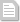 dokumenty(1714473724).pdfprilozhenie-1.1-oprosnye-listy-jelektroprivody(1714473834).pdfprilozhenie-1.1-oprosnye-listy(1714473842).pdfprilozhenie-2-forma-predstavleniya-tehnicheskih-harak-(1714473852).xlsprilozhenie-3-proekt-dogovora-postavki(1714473861).docprilozhenie-4-perechen-kontroliruemyh-parametrov(1714473868).docprilozhenie-5-metodicheskie-rekomendacii(1714473876).pdfprilozhenie-6-polozhenie-o-provedenii-vhodnogo-kontr-(1714473882).pdfprilozhenie-1-tehnicheskie-harakteristiki(1714473903).xlsprilozhenie-2.1-forma-predstavleniya-tehnicheskih-har-(1714473978).xlsСобытия в хронологическом порядкеСобытия в хронологическом порядке30.04.2024
13:46:47Размещение приглашения к участию в процедуре закупки